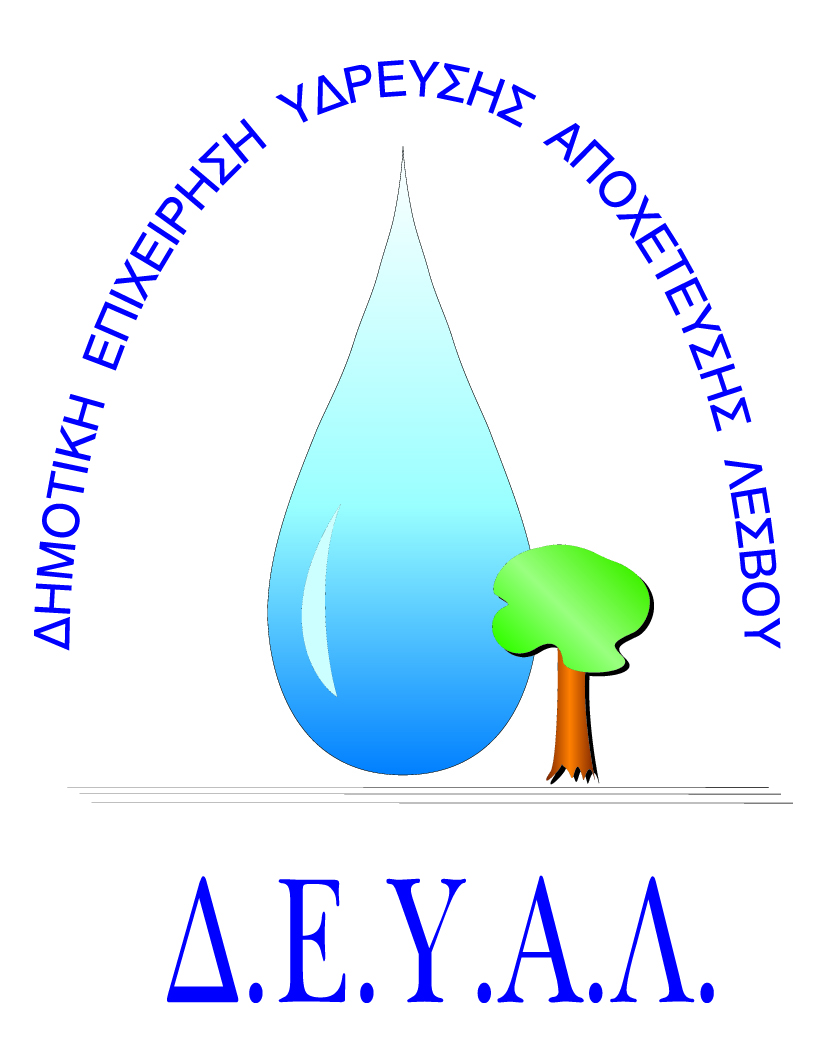 ΔΗΜΟΤΙΚΗ ΕΠΙΧΕΙΡΗΣΗ             ΥΔΡΕΥΣΗΣ ΑΠΟΧΕΤΕΥΣΗΣ                ΛΕΣΒΟΥTΜΗΜΑ ΠΡΟΜΗΘΕΙΩΝ                                                                   Μυτιλήνη 1/ 2/ 2018Αρμόδιος: Πολυχρόνης Γιάννης					Αρ. πρωτ.1243Τηλ. &Fax: 2251041966Email:promithion@deyamyt.gr			ΠΡΟΣΚΛΗΣΗ ΕΚΔΗΛΩΣΗΣ ΕΝΔΙΑΦΕΡΟΝΤΟΣ ΠΡΟΜΗΘΕΙΑΣΘΕΜΑ:Προμήθεια ηλεκτρολογικού υλικού για την γεώτρηση ‘’Κουντουριώτη΄΄ της Δ.Ε Μήθυμνας .ΠΛΗΡ:ΜΑΝΔΑΜΑΔΙΩΤΗΣ ΘΕΟΦΙΛΟΣ ΤΗΛ ΕΠΙΚ.: 6936138284Λήξη Προθεσμίας υποβολής προσφορών:Δευτέρα 5-2-2018 και ώρα 14:00Χρόνος Αποσφράγισης προσφορών	:Τρίτη 6-2-2018 και ώρα 12:30Χρόνος Παράδοσης				: Ετοιμοπαράδοτα  Όροι Πληρωμής				: Εξήντα (60) ημέρες μετά την παραλαβήΤόπος Παράδοσης	 : Εγκαταστάσεις Καρά Τεπές Τρόπος υποβολής προσφοράς (έντυπο 1 και 2):  1) Fax(2251041966) ή 2) email (promithion@deymyt.gr) ή 3) σε σφραγισμένο φάκελο στα γραφεία της ΔΕΥΑΛ (Ελ.Βενιζέλου 13 – 17, 1ος όροφος) 
                                                                                                                  ΓΙΑ ΤΗ ΔΕΥΑΛΑ/ΑΤΕΧΝΙΚΗ ΠΕΡΙΓΡΑΦΗ/ΠΡΟΔΙΑΓΡΑΦEΣΠΟΣΟΤΗΤΑ1Κουτί στεγανό πλαστικό με διάφανο καπάκι διαστάσεων 190Χ145Χ140mm12Δέκτη επικοινωνίας ΡΤ612 μαζί με βάση13Τροφοδοτικό δέκτη επικοινωνίας ΡΤ611 μαζί με βάση14Κεραία επικοινωνίας του σταθμού15Ομοαξονικό καλώδιο με βύσμα για την σύνδεση της κεραίας του σταθμού.1